ACLS Provider Exam has 50 multiple-choice questions. Passing score is 84%. Student may miss 8 questions. All AHA exams are “open resource” so Student may use books and/or handouts for the exam.Mandatory Precourse Self-Assessment Score at least 70% to pass. Bring proof of completion to class.How to Find Precourse Self-Assessment Course for Traditional ACLS Course and Traditional ACLS Update Course click on link.How to Find Precourse Self-Assessment Course and Precourse Work for ACLS Course and ACLS Update Course click on link.BLS Overview – CAB Compressions, Airway, Breaths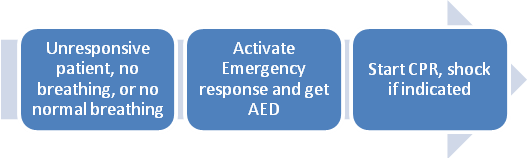 Push hard and fast 100-120/min for 2 minutesIf person unresponsive, check breathing and pulse. Pulse check no more than 5-10 secondsAnytime no pulse or unsure – COMPRESSIONSChest Compression Fraction (CCF) 80% or greaterCharge defibrillator 15 seconds before rhythm checkElements of High-Quality CPRCompressions started within 10 secondsRate-at least 100-120 per minuteCompression depth at least 2 inches, not more than 2.4 inches or 6cmSwitch compressors every 2 minutes or 5 cyclesMinimize interruptions (less than 10 secs)Chest Compression Fraction (CCF) above 80%Recoil Allow complete chest recoil after compression to allow maximum blood return to the heartVentilationEffective breaths to make the chest riseAvoid excessive ventilation1 breath every 6 seconds (10/min)30 compressions to 2 ventilationsExcessive ventilation can decrease cardiac outputAEDImmediately after defibrillation resume CPR, starting with chest compressionsUse AED/defibrillator as soon as possibleCan compress while defibrillator is chargingStroke8 D’s – Detection, Dispatch, Delivery, Door, Data Decision, Drug/Device, DispositionPerform validated stroke screen, severity toolFacial Droop, Arm Drift, Abnormal SpeechEstablish time for symptom onsetEmergent Non Contrast CT scan or MRI of HeadBest practice – bypass ED go straight to imagingStart fibrinolytic therapy as soon as possible consider endovascular therapyProvide prehospital notificationAcute Coronary Syndromes, STEMISTEMI door-to-balloon within 90 minutes or less of initial contactDoor to needle fibrinolysis 30 minutes or less. Give fibrinolytics as soon as possible, consider endovascular therapyCoronary reperfusion – capable medical center12-Lead for CP, epigastric pain, or rhythm changeAspirin is 162-325 mg chewed, NTG, MorphineRight ventricular MI – withhold NitroglycerinCardiac Rhythm Strips to InterpretVentricular Tachycardia (VT)Stable, Unstable, Monomorphic VTSupraventricular Tachycardia (SVT), unstableHeart BlocksSecond-degree atrioventricular Type ISecond-degree atrioventricular Type IIThird-degree atrioventricularVentricular Fibrillation (VF)Pulseless Electrical Activity (PEA)Bradycardia-Heart rate below 50Need to assess stable versus unstableIf stable . . .Monitor, observe, and obtain expert consultationIf unstable . . .Atropine 1 mg IV. Can repeat q 3-5 minutes to 3 mgmaximum dose of 3.0 mg (including heart blocks)If Atropine ineffectiveDopamine infusion (5-20 mcg/kg/min)Epinephrine infusion (2-10 mcg/min)Transcutaneous pacingTachycardia with a PulseIf unstable (wide or narrow) – go straight to synchronized cardioversion (sedate if possible)If stable narrow complexObtain 12-lead ECGVagal maneuversAdenosine 6 mg RAPID IVP, followed by 12 mgPulseless Rhythms - Cardiac Arrest         CPR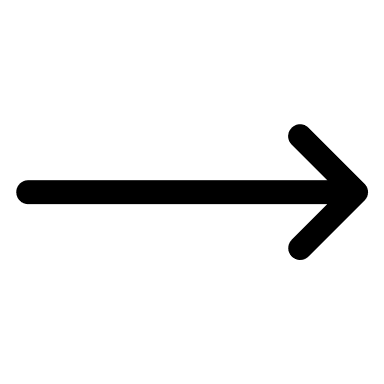 Included in Primary SurveyShock as soon as defibrillator is availableContinue compressions while defibrillator chargingNo oxygen blowing over chest during defibrillationHands free pads allow for more rapid defibrillationShockable Rhythms – VF, VTachPush hard and fast 100-120/min for 2 minutesOxygen, monitor, IV, fluids, glucose checkAgonal gasps are a likely indicator of cardiac arrestDefibrillation – Biphasic 120-200 J, Monophasic 360 JEpinephrine 1 mg IVP every 3-5 minutesAmiodarone 300 mg IVP first dose, Second dose 150 mgORLidocaine 1-1.5 mg /kg IVP first dose, then 0.5-0.75 mg/kgNon-Shockable Rhythms – Asystole, PEAPush hard and fast 100-120/min for 2 minutesEpinephrine 1 mg every 3-5 minutesSynchronized Cardioversion, Consider SedationUnstable VT, unstable SVTPatient has a pulseHeart rate typically 150 or aboveUse synch setting on defibrillatorDevice specific shock recommendations (usually 50 J-100 J)Waveform Capnography in ACLS (PETC02)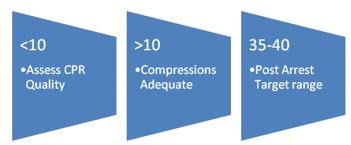 Capnography allows for accurate monitoring quality of CPR especially if intubated to monitor PETCO2Most reliable method to confirm and monitor ETT placementTreat Reversible Causes (H’s and T’s)Return of Spontaneous Circulation (ROSC)Post Cardiac Arrest CareOptimize VentilationTreat hypotension systolic BP < 90 mm HgIV bolus 1-2 L NS or LRVasopressors Infusion (Epinephrine, Dopamine)Treatable causes – H’s and T’s12-Lead ECG, airway, capnographySp02 92-98%, 10 breaths per minuteTargeted Temperature Management (TTM) if DOES NOT follow verbal commands (TTM at least 24 hours, 32 to 36 degrees C)Does the patient follow commands?Yes – TTM contraindicatedNo – consider induced TTMCardiac Arrest in PregnancyCPR, defibrillation, drugs – as with cardiac arrestMost experienced person for intubationPlace IV above diaphragmIf receiving IV magnesium, stop and give calcium chloride or calcium gluconateBLS Guidelines – Uterus above umbilicus lateral uterine displacement, manually moving the uterus to the patient’s left side to relieve pressure on vesselsObstetric interventions – detach fetal monitorPrepare for perimortem Cesarean if no ROSC in minutesOpioid PoisoningS/S Decreased respirations and pinpoint pupilsDecreased breathing, consider NaloxoneNo breathing – CPR, AED, Naloxone 0.4 mg-2 mg IVP, IM, INPoints to PonderMedical Emergency Teams (MET)/ Rapid Response Teams (RRT) can improve outcome by identifying and treating early clinical deteriorationOPA – Oropharyngeal airway measure from corner of mouth to angle of the mandibleMinimal systolic blood pressure is 90 mm HgDo not suction for more than 10 secondsPulse oximeter reading low, apply oxygenCPR Coach – primary focus is to ensure high-quality CPRChain of Survival – new 6th link is RecoveryEarly Recognition, EMS, High-Quality CPR, Defibrillation, Post Cardiac Arrest Care, Recovery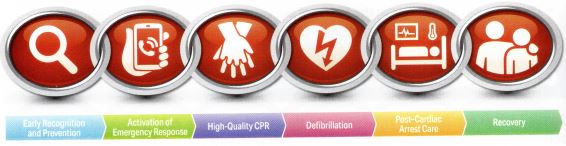 Team DynamicsClosed Loop – repeat orders, question if wrongIncorrect order? – address immediatelyTask out of scope? – ask for new task or roleClearly delegate tasks to avoid inefficienciesHypovolemiaHypoxiaHydrogen ion (acidosis)Hypo/hyperkalemiaHypothermiaTension pneumothoraxTamponade, cardiacToxins – poisons, drugsThrombosis – pulmonaryThrombosis – coronary